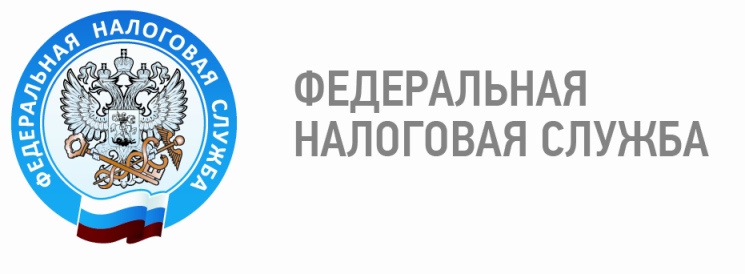 Есть льгота? Заявите на нее!Приближается время, когда налогоплательщики начнут получать налоговые уведомления на уплату имущественных налогов. Массовая печать и рассылка в августе – сентябре текущего года налоговых уведомлений физическим лицам на уплату имущественных налогов за 2013 год по-прежнему будет производиться  филиалом ФКУ «Налог-сервис», расположенным в Уфе, поэтому не стоит удивляться, что на конверте с налоговым уведомлением будет указан именно этот отправитель. Напомним, что к имущественным налогам, уплачиваемым налогоплательщиками — физическими лицами, относятся: транспортный налог; земельный налог; налог на имущество физических лиц. При этом отдельные категории граждан имеют право на получение льготы по уплате транспортного, земельного налога и налога на имущество физических лиц. Алексей Александрович Минич, заместитель начальника межрайонной инспекции ФНС России №3 по Ханты-Мансийскому Автономному округу – Югре: «Льготы по имущественным налогам устанавливает федеральное законодательство, при этом в пределах установленных прав, местные законодатели могут расширить перечень льгот, предоставляемых на подведомственной территории. С информацией о льготах по федеральному законодательству можно ознакомиться в Памятках физическим лицам по имущественным налогам, подготовленных специалистами Инспекции».Также перечень льготных категорий граждан, а также ставки по имущественным налогам по каждому муниципальному образованию, можно уточнить с помощью Интернет-сервиса ФНС России «Имущественные налоги: ставки и льготы» (www.nalog.ru).Алексей Александрович Минич, заместитель начальника межрайонной инспекции ФНС России №3 по Ханты-Мансийскому Автономному округу – Югре: «В соответствии с Налоговым кодексом Российской Федерации использование налоговых льгот является правом, а не обязанностью налогоплательщика и носит заявительный характер. То есть налогоплательщик сам решает, использовать налоговую льготу, отказаться от нее либо приостановить ее использование».Чтобы получить льготу Вам нужно обратиться в налоговую инспекцию того региона, где находится имущество, облагаемое налогом. Для этого в инспекцию направляют заявление. В нем следует указать, что вы имеете право на льготу, указать основание и данные по имуществу, которое будет льготироваться. К заявлению необходимо приложить копии всех документов, которые подтверждают ваше право на льготу (например, копию пенсионного удостоверения). Заявление и все документы Вы вправе отнести в инспекцию лично или направить письмом по почте, а также направить в электронном виде через Интернет-сайт. Разумеется льгота начинает действовать с того месяца, когда у вас возникло право на нее. Если такое право появилось не в начале, а например, в середине года, то налог  за те месяцы, когда льготы не было, придется заплатить. В случае несвоевременного обращения за предоставлением льготы по уплате налогов перерасчет суммы налогов производится не более чем за три года по письменному заявлению налогоплательщика.Отдел работы с налогоплательщикамиМежрайонной ИФНС России № 3 по Ханты-Мансийскому автономному округу - Югре